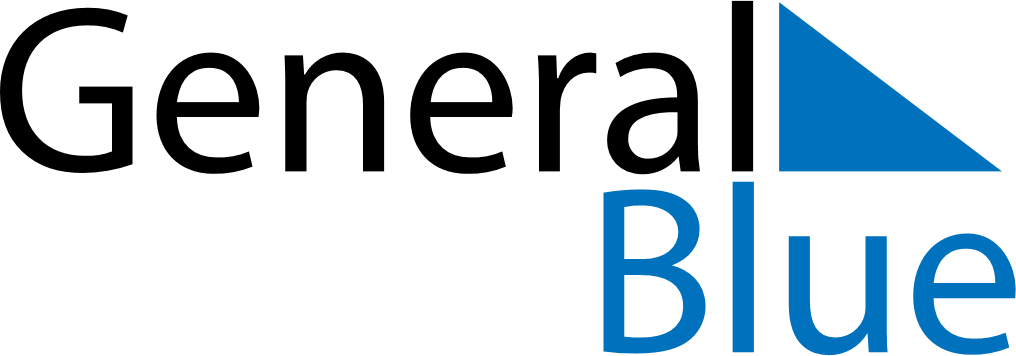 February 2020February 2020February 2020February 2020GrenadaGrenadaGrenadaMondayTuesdayWednesdayThursdayFridaySaturdaySaturdaySunday11234567889Independence Day1011121314151516171819202122222324252627282929